ESCOLA _________________________________DATA:_____/_____/_____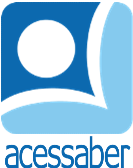 PROF:_______________________________________TURMA:___________NOME:________________________________________________________Situações problema de subtraçãoO teatro A tem 2357 lugares e o teatro B comporta 3000 pessoas. Qual é a diferença de lotação entre os dois?R:Num jogo de basquete, foram registradas 5.500 pessoas pagantes. Se o estádio tem capacidade para 10.000 lugares, quantos ingressos não foram vendidos?R:Este ano dona Clara completou 63 anos. Em que ano ela nasceu?R:O pai de Marcela comprou um skate e uma bicicleta por R$ 350. Sabendo que o skate custou R$ 115, quanto custou à bicicleta?R:No início do ano letivo a mãe de Carla comprou para ela, uma caixa de lápis de cor com 48 cores. Sabendo que ela perdeu 13, quantos lápis ela tem agora?R: Arme e efetue as continhas abaixo:a) 345 – 157 = _______b) 3658 – 2045 = _______c) 1578 – 792 = _______d) 465 – 207 = _______